Казахский научно-исследовательский институт онкологии и радиологии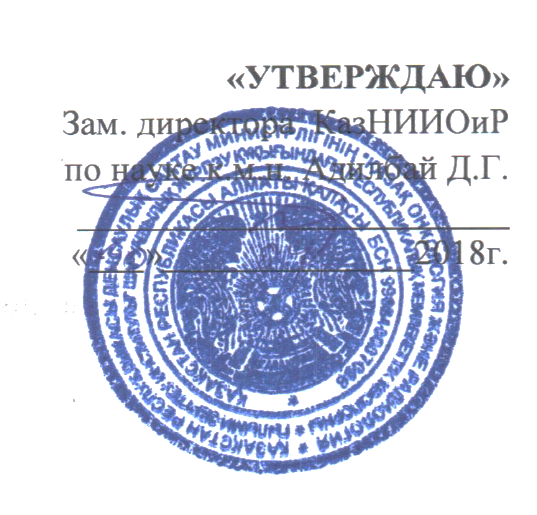 КАЛЕНДАРНО-ТЕМАТИЧЕСКИЙ ПЛАННаименование цикла: «Ранняя диагностика онкологических заболеваний, включая профилактику и скрининг»Вид обучения: повышение квалификации (ПК)Контингент курсантов: средний медицинский персонал специализированных клинико-диагностических отделений.Сроки проведения: 28.05-09.06.2018Количество учебных часов на цикле: 108/2 неделиОбщее количество часов: 108 Лекций 14 часовСеминарские занятия 30 часовПрактические занятия  28 часовСамостоятельная работа слушателя  36 часовФорма контроля: устный экзаменАлматы, 2018Календарно-тематический план составлен на основании:-рабочей учебной программы;Календарно-тематический план дисциплины составлен:  руководителем специализированного консультативно-диагностического отдела к.м.н. Жылкайдаровой А.Ж., руководителем Центра торакальной онкохирургии д.м.н. Ижановым Е.Б., руководителем Центра онкоурологии к.м.н. Нургалиевым Н.С. Название цикла: «Ранняя диагностика онкологических заболеваний, включая профилактику и скрининг»Дата проведения: 28.05.-09.06.2018Место проведения: на базе КазНИИОиРДата и время проведенияДата и время проведенияНаименование темыЧасыЧасыЧасыЧасыФ.И.О. преподавателяДата и время проведенияДата и время проведенияНаименование темылекциисеминаровпрактзанят.СРСФ.И.О. преподавателя28.05.08.30-09.20Эпидемиология онкологических заболеваний в Республике Казахстан.1Жылкайдарова А.Ж.28.05.09.25-11.10Организация онкологической помощи населению Республики Казахстан2Жылкайдарова А.Ж.28.05.11.15-14.05Деонтология в онкологии. Коммуникация в скрининговых программах22Жылкайдарова А.Ж.29.05.08.30-09.20Эпидемиология онкологических заболеваний в Республике Казахстан.1Жылкайдарова А.Ж.29.05.09.25-11.10Организация онкологической помощи населению Республики Казахстан2Жылкайдарова А.Ж.29.05.11.15-14.05Принципы онконастороженности. Принципы ранней диагностики и тактики ведения больных с предраком и злокачественными новообразованиями.4Жылкайдарова А.Ж.30.05.08.30-09.20Первичная и вторичная профилактика онкологических заболеваний2Жылкайдарова А.Ж.30.05.09.25-11.10Первичная и вторичная профилактика онкологических заболеваний2Жылкайдарова А.Ж.30.05.11.15-13.10Ранняя диагностика и скрининг рака молочной железы13Жылкайдарова А.Ж.30.05.13.15-14.05Ранняя диагностика и скрининг рака молочной железы2Жылкайдарова А.Ж.31.05.08.30-09.20Ранняя диагностика и скрининг рака молочной железы13Жылкайдарова А.Ж.31.05.09.25-11.10Ранняя диагностика и скрининг рака молочной железы4Жылкайдарова А.Ж.31.05.11.15-14.05Ранняя диагностика и скрининг рака шейки матки1Жылкайдарова А.Ж.01.06.08.30-09.20Ранняя диагностика и скрининг рака шейки матки13Жылкайдарова А.Ж.01.06.09.25-11.10Ранняя диагностика и скрининг рака шейки матки2Жылкайдарова А.Ж.01.06.11.15-14.05Ранняя диагностика и скрининг рака шейки матки43Жылкайдарова А.Ж.02.06.08.30-09.20Ранняя диагностика и скрининг рака толстой кишки23Жылкайдарова А.Ж.02.06.09.25-11.10Ранняя диагностика и скрининг рака толстой кишки4Жылкайдарова А.Ж.04.06.08.30-09.20Ранняя диагностика и скрининг рака толстой кишки23Жылкайдарова А.Ж.04.06.09.25-11.10Ранняя диагностика рака пищевода и желудка23Ижанова Е.Б.04.06.11.15-14.05Ранняя диагностика рака пищевода и желудка23Ижанова Е.Б.05.06.08.30-09.20Ранняя диагностика рака пищевода и желудка43Ижанова Е.Б.05.06.09.25-11.10Ранняя диагностика гепатоцеллюлярного рака23Ижанова Е.Б.06.06.08.30-09.20Ранняя диагностика гепатоцеллюлярного рака23Ижанова Е.Б.06.06.09.25-11.10Ранняя диагностика гепатоцеллюлярного рака4Ижанова Е.Б.07.06.08.30-09.20Ранняя диагностика рака предстательной железы13Нургалиев Н.С.07.06.09.25-11.10Ранняя диагностика рака предстательной железы2Нургалиев Н.С.07.06.11.15-14.05Ранняя диагностика рака предстательной железы3Нургалиев Н.С.08.06.08.30-09.20Ранняя диагностика рака предстательной железы1Нургалиев Н.С.08.06.09.25-11.10Ранняя диагностика рака предстательной железы2Нургалиев Н.С.08.06.11.15-13.10Ранняя диагностика рака предстательной железы13Нургалиев Н.С.09.06.08.30-09.20Проведение тематической дискуссии. Итоговый зачет.4Все преподаватели Итого:Итого:Итого:14302836108